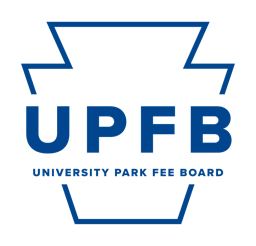 University Park Fee Board Public Meeting AgendaApril 5, 2024 | 9:00-10:30am | Hub Room 102  Call to Order, Opening Roll Call, Chair Remarks  Consent Action Items Approval of Minutes from the March 29th 2024 Meeting  Adoption of the Agenda  Public Comment  Reports from Standing Committees Discussion of action and/or information items by the Standing Committees for consideration by the University Park Fee Board: Committee on Facilities and Capital Planning Committee on Strategic Planning and Internal Operations Committee on Outreach and Student Relations Committee on New Funding Proposals  Other Action ItemsContinued Discussion of Lion’s Pantry FY 2026 Standing Funding Appropriation ProposalDiscussion of Student Legal Services FY 2026 Standing Funding Appropriation ProposalDiscussion of the Office of Graduate Educational Equity Programs FY 2026 Standing Funding Appropriation ProposalDiscussion of the Center for Performing Arts FY 2026 Standing Funding Appropriation ProposalDiscussion of Counseling and Psychological Services FY 2026 Standing Funding Appropriation ProposalDiscussion of HUB-Robeson Center Reserve FY 2026 Standing Funding Appropriation Proposal Chair Report and Discussion (Najee Rodriguez)2025 Student Fee Board Strategic Planning Committee ApprovalRecruitment of UPFB Student StaffScheduling of Off-Cycle Meetings Executive Committee ReportsVice-Chair (Cierra Chandler)Office of Strategic Communications (Camryn O’Rourke, Maggie Atkins) Chief Budget and Planning Executive (Danil Kurtz) Chief Administrative Executive (Rayna Alexander)  Comments for Good of the Order  Closing Roll Call 